Dear Parent Please cut out and fill in your details clearly on the slip and attach safely to the item. Any items that are not labelled will be donated to FOH.  Please drop off your items in the bin marked ‘Used Uniform Sale’ located in the school hall. Donated items do not need a slip.Thank you for your help and support.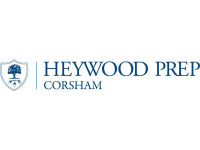 Parent Name:Office UseChild Name:Item No.Tel:Price £Email:Green       BlueNotes:Notes:Notes:Parent Name:Office UseChild Name:Item No.Tel:Price £Email:Green       BlueNotes:Notes:Notes:Parent Name:Office UseChild Name:Item No.Tel:Price £Email:Green       BlueNotes:Notes:Notes:Parent Name:Office UseChild Name:Item No.Tel:Price £Email:Green       BlueNotes:Notes:Notes:Parent Name:Office UseChild Name:Item No.Tel:Price £Email:Green       BlueNotes:Notes:Notes:Parent Name:Office UseChild Name:Item No.Tel:Price £Email:Green       BlueNotes:Notes:Notes:Parent Name:Office UseChild Name:Item No.Tel:Price £Email:Green       BlueNotes:Notes:Notes:Parent Name:Office UseChild Name:Item No.Tel:Price £Email:Green       BlueNotes:Notes:Notes: